Практическая работа «Типы текста (повествование, описание, рассуждение)». 5 классРассмотрите фотографию, напишите текст в соответствии с представленными критериями ниже.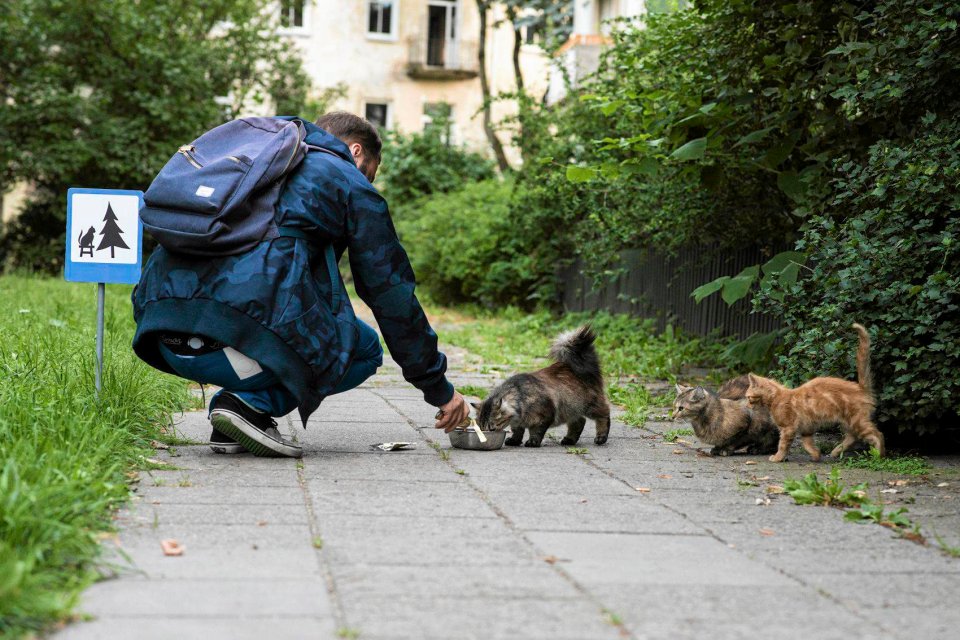 Опишите фотографиюНе забудьте описать:1. событие, изображённое на фотографии;2. место, изображённое на фотографии;4. эмоции, которые вызывает фотография.2) Если у Вас есть домашнее животное, то расскажите о том, какие домашние обязанности у Вас есть по уходу за домашним животным. (Если у вас нет домашнего животного, то предположите, какие обязанности могут лечь на хозяина животного)Не забудьте рассказать:1. какие обязанности по дому Вы выполняете;2. кто Вам определил эти обязанности;3. нравится ли Вам выполнять эти обязанности;4. как Вы убеждаете себя, что эти обязанности надо выполнять;5. как Вы планируете своё время, чтобы успевать выполнять свои обязанности.Чего нельзя купить за деньги (своё рассуждение стройте относительно отношения к животным)?Не забудьте дать ответы на вопросы:1. Насколько значимы в нашей жизни деньги?2. Всё ли можно купить за деньги?3. Богатый человек — это обязательно счастливый человек?Обратите внимание!!! В вашем тексте будет три абзаца.